SUBJECT:EVSTOPIC:SENSEORGANS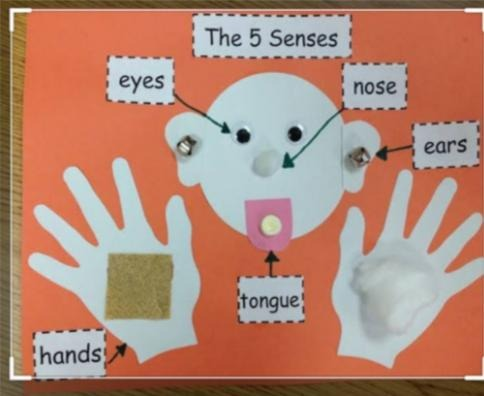 I CAN SEE WITH MY EYES.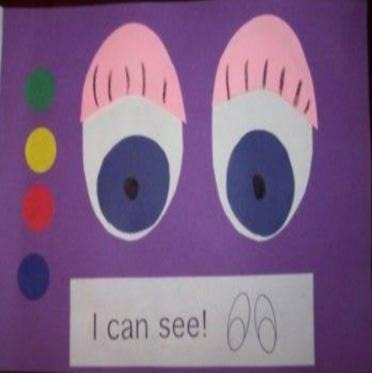 I CAN TASTE WITH MY TOUNGE.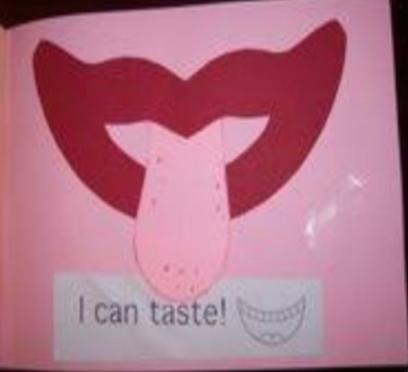 I CAN HEAR WITH MY EARS.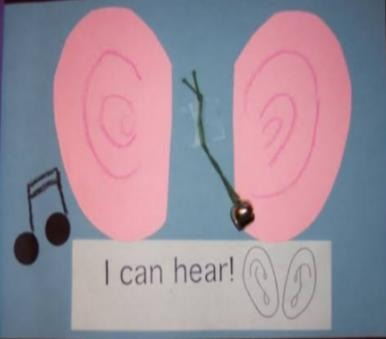 I CAN SMELL WITH MY NOSE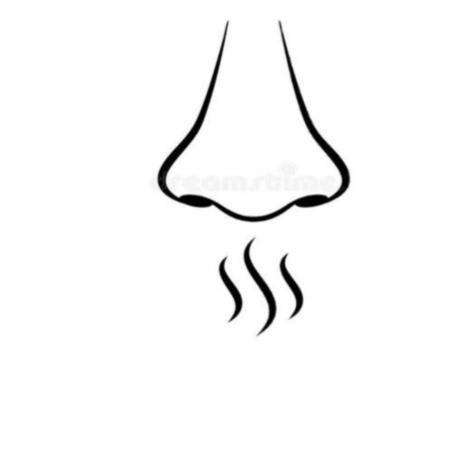 I CAN FEEL WITH MY SKIN.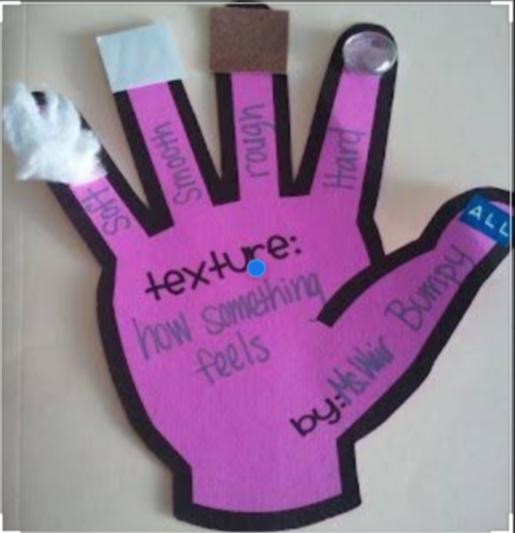 LET'S RECAPITULATE.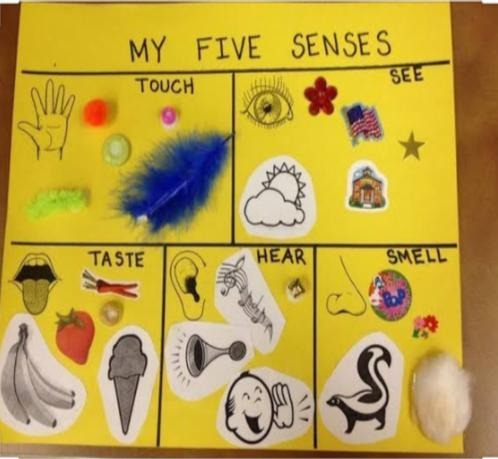 THANK YOUNote:- Try to learn these sense organs to your kids.